#Couch2DuathlonWTC Tramore Duathlon Training PlanBeginner Plan Week 5Week starting Monday the 29th of JanPlan created by Emmet Kelly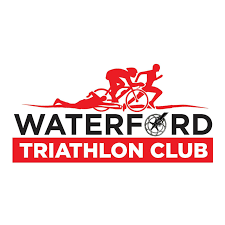 MondayRestTuesdayBike for 30 minutes at your new effortWednesdayRun for 4 minutes’ walk for 1 minutes repeat for 30 minsThursdayBike for 30 minutes FridayRestSaturdayBike for 90 minutesSundayWalk for 45 minutes run a little if you are feeling good.